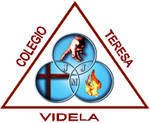 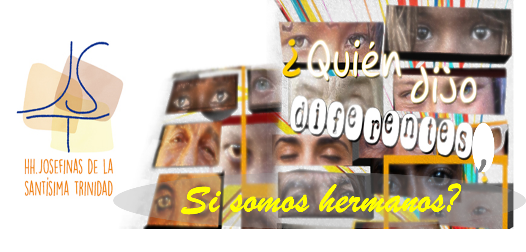 Martes, 05/06/2018 Desde el carisma Josefino trinitario: Dios es toda mi vida, toda mi alegría, mi paz y mi fortaleza.(Padre Eladio)Evangelio: Marcos (12,13-17): En aquel tiempo, enviaron a Jesús unos fariseos y partidarios de Herodes, para cazarlo con una pregunta. Se acercaron y le dijeron: «Maestro, sabemos que eres sincero y que no te importa de nadie; porque no te fijas en lo que la gente sea, sino que enseñas el camino de Dios sinceramente. ¿Es lícito pagar impuesto al César o no? ¿Pagamos o no pagamos?» Jesús, viendo su hipocresía, les replicó: « ¿Por qué intentáis cogerme? Traedme un denario, que lo vea. “Se lo trajeron. Y él les preguntó: « ¿De quién es esta cara y esta inscripción?» Le contestaron: «Del César.» Les replicó: «Lo que es del César pagádselo al César, y lo que es de Dios, a Dios.» Se quedaron admirados. Reflexión: Cuando recibimos la respuesta de Jesús serena y amplia, sólo me queda repetir con la carta de Pedro: “Realmente, Señor, tu paciencia me salva”. Llama la atención ver con qué serenidad contesta Jesús a sus adversarios. No cae en su juego. No responde con violencia ni se hace caso de sus halagos. Él quiere que las leyes de Dios y los derechos humanos y la dignidad de la gente sean respetados. Un buen cristiano debe ser buen ciudadano y debe asumir sus responsabilidades en la comunidad humana.  Que ojalá podamos cumplir nuestra tarea de contagiar a nuestro mundo de los valores del evangelio.Todos: Gracias, SeñorSeñor, te doy las gracias por la oportunidad de recibir una educación, por la posibilidad de estudiar, un privilegio vedado para muchos en este mundo. Te doy gracias por las capacidades físicas e intelectuales que facilitarán mi aprendizaje.Por favor, ayúdame a dar lo mejor de mí, sobre todo a hacerlo mejor que el año pasado. Todos: Gracias, Señor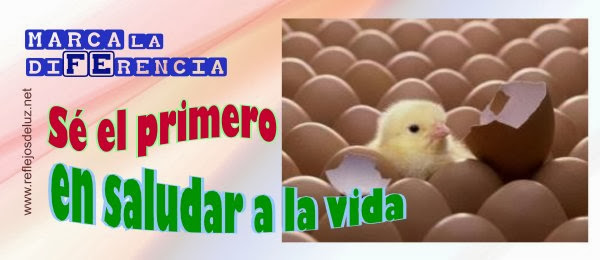 Ayúdame a ser riguroso y atento en mis estudios, que no ignore ni pase nada importante por alto. Ayúdame a mantener mis prioridades en orden, para que mis esfuerzos no se pierdan en cosas sin importancia. Todos: Gracias, SeñorAyúdame a ser generoso con otros que también estudian, con todos mis compañeros,  que les ofrezca mi ayuda allá donde pueda servir y que permita aceptar la ayuda de los demás cuando yo tenga problemas. Todos: Gracias, SeñorPadrenuestro…COMPROMISO: No terminar el día sin haber hecho algo por los demás.Miércoles, 06/06/2018 Desde el Carisma Josefino trinitario: Nazaret es afán y alegría de acoger y compartir. (Padre Eladio)San Pablo a Timoteo (1,6-12): No te avergüences de dar testimonio de nuestro Señor y de mí, su prisionero. Toma parte en los duros trabajos del Evangelio, según la fuerza de Dios. Él nos salvó y nos llamó a una vida santa, no por nuestros méritos, sino porque, desde tiempo inmemorial, Dios dispuso darnos su gracia, por medio de Jesucristo; y ahora, esa gracia se ha manifestado al aparecer nuestro Salvador Jesucristo, que destruyó la muerte y sacó a la luz la vida inmortal, por medio del Evangelio. De este Evangelio me han nombrado heraldo, apóstol y maestro, y ésta es la razón de mi penosa situación presente; pero no me siento derrotado, pues sé de quién me he fiado y estoy firmemente persuadido de que tiene poder para asegurar hasta el último día el encargo que me dio.Reflexión: La carta insiste en el papel, tanto de los sacerdotes como de los laicos, de servir sin miedo al evangelio. Que nuestra fe y nuestra participación en la resurrección de Cristo nos hagan a nosotros “pueblo vivo”, que viva siempre en favor de la vida. Que estemos dispuestos a dar testimonio de Jesús y contagiar los dones de fe que nosotros hemos recibido.Hoy vamos a orar desde las enseñanzas del Papa Francisco“Los mandamientos son un “sí al Amor” para “defender al ser humano y guiarlo hacia la verdadera libertad”. “¡Demos confianza a Dios! Confiemos en Él! Los Diez Mandamientos nos muestra el camino a seguir, y constituyen una especie de ‘código ético’ para construir sociedades justas, a medida del hombre". Todos: Señor, que no nos apartemos de tu camino “La pobreza material y moral deriva del rechazo de Dios y poner en su lugar a tantos ídolos”.  “Los Diez Mandamientos nos enseñan a vivir el respeto de las personas, venciendo la codicia de poder, de posesión, de dinero, a ser honestos y sinceros en nuestras relaciones, a cuidar toda la creación, a fomentar ideales altos, nobles, espirituales". Todos: Señor, que no nos apartemos de tu camino "Los Diez Mandamientos no son un himno al ‘no’, sino al ‘sí’. Un ‘sí’ a Dios; el ‘sí’ al Amor… y porque yo digo ‘sí’ al Amor, yo digo ‘no’ a no Amor. Pero el ‘no’ es una consecuencia del ‘sí’, que viene de Dios y nos hace amar. Todos: Señor, que no nos apartemos de tu camino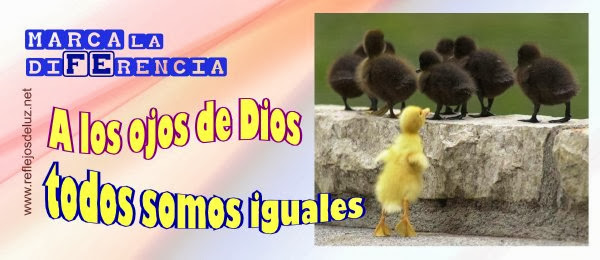  “¡Redescubramos y vivamos las Diez Palabras de Dios! Digamos ‘sí’ a estos ‘diez caminos de amor, perfeccionados por Cristo, para defender al hombre y guiarlo a la verdadera libertad”. Todos: Señor, que no nos apartemos de tu caminoPadrenuestro…COMPROMISO: Repasar los diez mandamientos de la Ley de DiosJueves, 07/06/2018 Ir a la Santísima Trinidad desde y con la Familia de Nazaret. (P. Eladio)Evangelio: Marcos (12,28b-34): En aquel tiempo, un escriba se acercó a Jesús y le preguntó: « ¿Qué mandamiento es el primero de todos?»  Respondió Jesús: «El primero es: "Escucha, Israel, el Señor, nuestro Dios, es el único Señor: amarás al Señor, tu Dios, con todo tu corazón, con toda tu alma, con toda tu mente, con todo tu ser." El segundo es éste: "Amarás a tu prójimo como a ti mismo." No hay mandamiento mayor que éstos.»  El escriba replicó: «Muy bien, Maestro, tienes razón cuando dices que el Señor es uno solo y no hay otro fuera de él; y que amarlo con todo el corazón, con todo el entendimiento y con todo el ser, y amar al prójimo como a uno mismo vale más que todos los holocaustos y sacrificios.» Jesús, viendo que había respondido sensatamente, le dijo: «No estás lejos del reino de Dios.» Y nadie se atrevió a hacerle más preguntas.Reflexión: En la ley judía había muchos preceptos, de ahí  el deseo de los escribas de preguntar cuál era el mandamiento clave. Dos veces al día, los judíos piadosos recitaban el “Escucha, Israel”, en el que profesaban el amor de Dios como algo único y muy importante. Jesús añade a él también el amor al prójimo como un compromiso total, que Él pondrá en práctica en la cruz. Ciertamente, amar al prójimo como a sí mismo requiere frecuentes sacrificios y, por lo tanto, es de mayor valor que los sacrificios rituales. Que el Señor nos inspire y nos mueva a esa entrega comprometida a los hermanos. Todos: Gracias, Señor, porque cada día nos renuevas la vidaVivir es… vibrar cada instante, ante la emoción de percibir la maravilla de la creación que nos rodea. Vivir es. Es saber dar lo mejor de nosotros, es vibrar en la bondad y llevar a su máxima expresión nuestra capacidad de ser.Vivir es… aprender más cada día, es evolucionar y cambiar para hacer de nosotros un ser mejor que ayer, un ser que justifica su existir. Todos: Gracias, Señor, porque cada día nos renuevas la vidaVivir es... amar intensamente a través,  es perdonar sin réplica una ofensa, es gozar con el bien de los otros, Vivir es… contemplar apaciblemente la alegría de un niño, acompañar con gratitud la ancianidad en su soledad, aceptar al otro como es. Todos: Gracias, Señor, porque cada día nos renuevas la vidaVivir es… comprender al amigo ante la adversidad y aunque se tengan mil argumentos para contradecirlo o justificarlo, es tener la capacidad de regocijarme ante sus triunfos y realización. Gracias, Señor, porque cada día nos renuevas la vidaVivir es… sentir que nuestro existir no fue vano y en la medida en que nos atrevamos a dar lo mejor de nosotros en cada momento, logremos manifestar la grandeza de nuestra alma para amar. Todos: Gracias, Señor, porque cada día nos renuevas la vidaVivir es… vibrar y sentir, es amar y gozar, es observar y superar, es dar y aceptar, es comprender que nuestro tiempo es lo único que poseemos para realizar plenamente nuestro ser. Vivir en Dios, por Dios a través de Dios y para Dios.
Padrenuestro…     COMPROMISO: Dar gracias a Dios porque lo ha creado todo para bien del hombreViernes, 08/06/2018 FIESTA DEL SAGRADO CORAZÓN DE JESÚSDesde el carisma Josefino trinitario: La sencillez es la virtud que cautiva el corazón de Dios. (Padre Eladio)Evangelio: Juan (19,31-37): En aquel tiempo, los judíos, como era el día de la Preparación, para que no se quedaran los cuerpos en la cruz el sábado, porque aquel sábado era un día solemne, pidieron a Pilato que les quebraran las piernas y que los quitaran. Fueron los soldados, le quebraron las piernas al primero y luego al otro que habían crucificado con él; pero al llegar a Jesús, viendo que ya había muerto, no le quebraron las piernas, sino que uno de los soldados, con la lanza, le traspasó el costado, y al punto salió sangre y agua. El que lo vio da testimonio, y su testimonio es verdadero, y él sabe que dice verdad, para que también vosotros creáis. Esto ocurrió para que se cumpliera la Escritura: «No le quebrarán un hueso»; y en otro lugar la Escritura dice: «Mirarán al que atravesaron.»Reflexión: En esta festividad del Corazón de Jesús recordamos el derroche de amor que en la Cruz recibido. Jesús sigue son su corazón abierto para recibir todos nuestras inquietudes y acogernos en nuestras necesidades. De su costado salió sangre y agua. Nos acercamos a Jesús y le damos las gracias por su entrega y por la lección que nos dejó para que nos entreguemos unos a otros y estemos dispuestos a dar, no sólo nuestros recursos, sino más aún, nuestro cariño y amistad a todo el que necesite de nosotros. Todos: Señor, haz nuestros corazones semejantes al tuyo.Señor, hemos podido conocer y apreciar en ti un corazón que es justo e imparcial con todos. Ayúdanos a discernir sabiamente entre el bien y el mal, lo justo y lo erróneo, lo verdadero y lo falso, para que juzguemos y actuemos siempre de acuerdo con los valores de justicia y amor, roguemos: Roguemos al Señor. Señor, tú eres el modelo y el cumplimiento perfecto de aquello a lo que estamos llamados a ser. Renueva nuestra humanidad, purifica nuestras intenciones, sumérgenos en ese tu amor que se olvida de sí mismo, haznos honrados, sinceros y puros de corazón, roguemos: Roguemos al Señor       Todos: Señor, haz nuestros corazones semejantes al tuyo.Señor, tú eres la fuente inagotable de donde bebemos. No permitas que nos busquemos a nosotros mismos. Prepáranos interiormente para sacrificarnos por los demás; haznos atentos a todos los que nos necesiten: el pobre, el débil, el indefenso, roguemos: Roguemos al Señor    Todos: Señor, haz nuestros corazones semejantes al tuyo. Señor, tú eres responsable y fiable. Fortalécenos cuando vacilamos y flaqueamos, levántanos cuando tropezamos, haznos fiables y dignos de la confianza de nuestros hermanos, danos un profundo sentido de responsabilidad hacia nosotros mismos y hacia nuestra comunidad, roguemos: Roguemos al Señor Todos: Señor, haz nuestros corazones semejantes al tuyo.Padrenuestro…COMPROMISO: Mostrarme muy cariñoso con mi familia y ayudar en algo a mi mamá